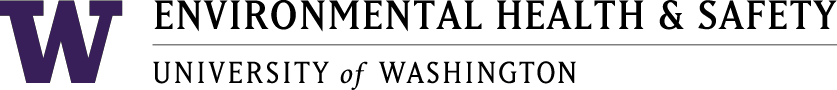 Health and Safety Committee 10
Meeting MinutesJanuary 22, 2018 1:00 pm – 2:00 pmJohnson Hall 070*X=Present at meeting AgendaCall to orderApproval of minutesElectionsOARS reportsU-wide meeting newsGeneral discussionAdjournRecorded by SD1. Call to Order: Meeting called to order at 1:05 PM by DW. 2. Approval of Minutes: November minutes approved via email vote. December minutes approved in committee.3. Elections:  DW re-elected as HSC-10 Chair and DZ re-elected as Vice-Chair for 2018-19.4. OARS ReportsOctober. 10-058: Ship incident: remains open, awaiting input from supervisor.November:11-080: Grinder; remains open.11-086: Falling pipe; closed.11-089: Shipyard; remains open.December:12-032: Wasp nest; remains open due to missing supervisor comments.12-050: Shattered windshield on utility vehicle; closed.12-061: Shoulder strain; closed. Suggestion made to PK to remind FHL supervisors that age must not be referenced as contributing factor in OARS reports.12-063: Elbow tendonitis; closed.12-101: Standing on chair to remove decorations, leading to fall; closed.5. U-wide meeting news: No January U-Wide meeting6. Open Discussion:AH noted that 4 of the 5 new OARS reports discussed had not been reported in a timely manner. OARS reports should be submitted within 24 hours of an incident. Committee members are requested to remind their departments.SEFS is working soil sampling for arsenic.JW is working on organizing boat safety training.OSHA Training: representative to join committee at February meeting to discuss what trainings are available and would be useful to the College Community.FL has updated the CoENV HSC-10 web page with current roster and past minutes made available.7. Meeting adjournedNext meeting will take place on February 26, 2018 Johnson Hall 070Addendum: http://coenv.washington.edu/intranet/governance/health-and-safety-committeehttp://www.ehs.washington.edu/ohssafcom